Colegio República Argentina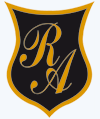 O’Carrol  # 850-   Fono 72- 2230332                    RancaguaHistoria, Geografía y Ciencias Sociales7º Años Básicos                                                        Semana N°6Asignatura: Historia,  Geografía y Ciencias Sociales.  Curso  7º Años Básicos                 Correos profesoras: ordenes13@gmail.com                             historiasusanar@gmail.comNathaly.hormazabal@colegio-republicaargentina.cl	Fecha:  Semana del 04 al 08 de Mayo 2020.Introducción:  Bienvenida a nuestras clases virtuales nuevamente, después de haber tenido unas merecidas vacaciones. Esperemos que todo vuelva muy pronto a la normalidad, mientras tanto, hagamos lo posible por mantenernos comunicadas y no quedar atrasadas en nuestros contenidos de la asignatura.En esta semana desarrollaremos una autoevaluación con todos aquellos contenidos que hemos visto anteriormente. Ten presente que esta evaluación viene con solucionario para ayudarte en la corrección de tu trabajo. Por lo tanto, desarrolla tu evaluación confiando en el estudio que has hecho a lo largo de estas semanas. Confía en tus capacidades y esfuérzate por contestar según lo que sabes y recuerdas. Luego de haber terminado, revisa en la sesión Tarea  y compara tus respuestas. No te preocupes si te equivocaste, lo importante es corregir y estudiar las respuestas correctas.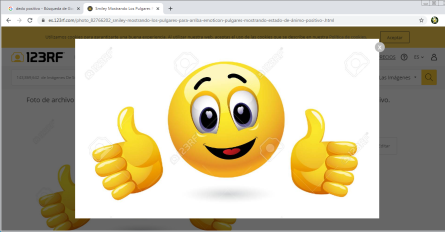 Recuerda que si no puedes imprimir escribe la pregunta en el cuaderno  de asignatura y la respuesta.Si tienes dudas escribe un correo a tu profesora para que te explíque.¡Éxito!OA 1: Explicar el proceso de hominización, reconociendo las principales etapas de la evolución de la especie humana, la influencia de factores geográficos, su dispersión en el planeta y las distintas teorías del poblamiento americano.Contenidos:Tiempo histórico y su periodización.Las características principales de la evolución de los seres humanos.Teorías del poblamiento americano yEl período Paleolítico.	